SESSION 2021BREVET DE TECHNICIEN SUPÉRIEURGESTION DE LA PME SOUTENIR LE FONCTIONNEMENT ET LE DÉVELOPPEMENT DE LA PMECoefficient : 6Durée : 4 heures 30MATÉRIEL(S) AUTORISÉ(S) :L’usage de calculatrice avec mode examen actif est autorisé. L’usage de calculatrice sans mémoire « type collège » est autorisé.Aucun document autoriséDès que le sujet vous est remis, assurez-vous qu’il est complet.Le sujet comporte 17 pages numérotées de 1 à 17.AVERTISSEMENT : Dans le souci du respect de la propriété intellectuelle et du droit d’auteur, les extraits d’articles de presse, spécialisés ou non, sont reproduits en leur état originel. Ils sont donc susceptibles de comporter des mots ou expressions de style oral ou professionnel.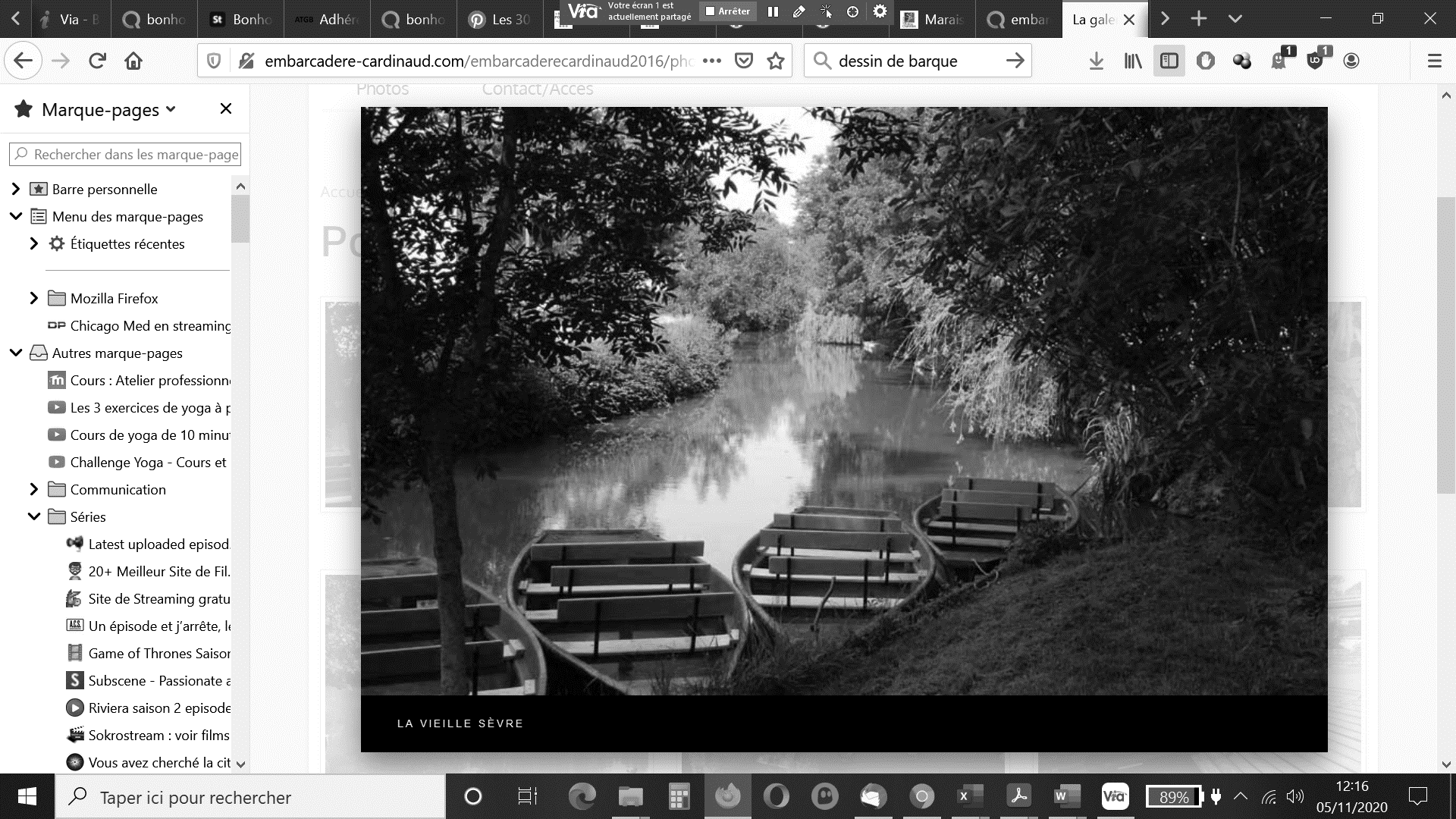 COMPOSITION DU CASPrésentation du casDossier 1 : Participation au diagnostic financier de l’entreprise BOISSINEAU (40 points)Dossier 2 : Organisation d’une opération de communication de l’entreprise BOISSINEAU à destination des groupes « entreprises, agences de voyages et CSE » (50 points)Dossier 3 : Adaptation du système d’information de l’entreprise BOISSINEAU (30 points)AnnexesDossier 1 : Participation au diagnostic financier de l’entreprise BOISSINEAUDossier 2 : Organisation d’une opération de communication de l’entreprise BOISSINEAU à destination des groupes « entreprises, agences de voyages et CSE »Dossier 3 : Adaptation du système d’information de l’entreprise BOISSINEAULa SAS BOISSINEAU est une société familiale installée depuis 35 ans à Magné (79) dans le parc naturel du Marais poitevin, parc labellisé et Grand Site de France. Elle est dirigée par Monsieur BOISSINEAU, président, et sa fille Magali BOISSINEAU, directrice générale. Elle est spécialisée dans le tourisme de transport fluvial de personnes et dans l’organisation et la vente de circuits touristiques dans le Marais poitevin.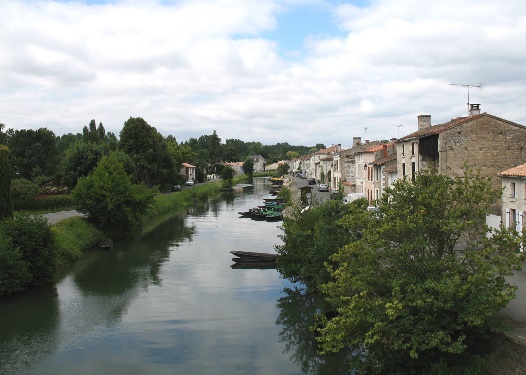 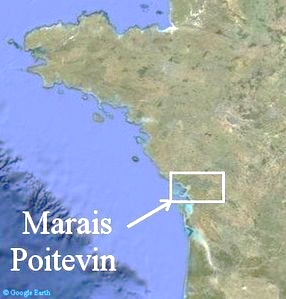 La direction et ses salariés partagent le même engagement depuis sa création à savoir un accueil soigné des visiteurs avec le souci de transmettre leur passion pour ce territoire exceptionnel du Marais poitevin.Les quatre domaines d’activités de l'entreprise sont complémentaires et s’organisent autour de :la location d’embarcations : bateaux avec ou sans guide, canoës et kayaks,l’organisation et la vente de séjours et circuits touristiques,la restauration avec plusieurs enseignes,des activités complémentaires telles que la location de vélos, la boutique de souvenirs, la galerie d’art.Organigramme de la SAS BOISSINEAULa clientèle est composée de particuliers (familles) et de groupes (entreprises, agences de voyages, scolaires, comités sociaux et économiques (CSE), associations). 60 % de cette clientèle réside en dehors de la région Poitou-Charentes et de la Vendée. La direction a choisi d’adapter ses prestations en fonction du type de clientèle.Prestations de SAS BOISSINEAU par type de clientèle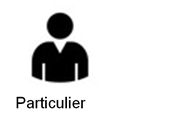 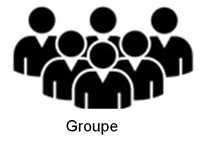 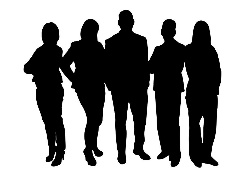 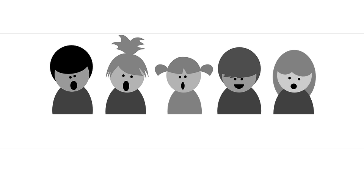 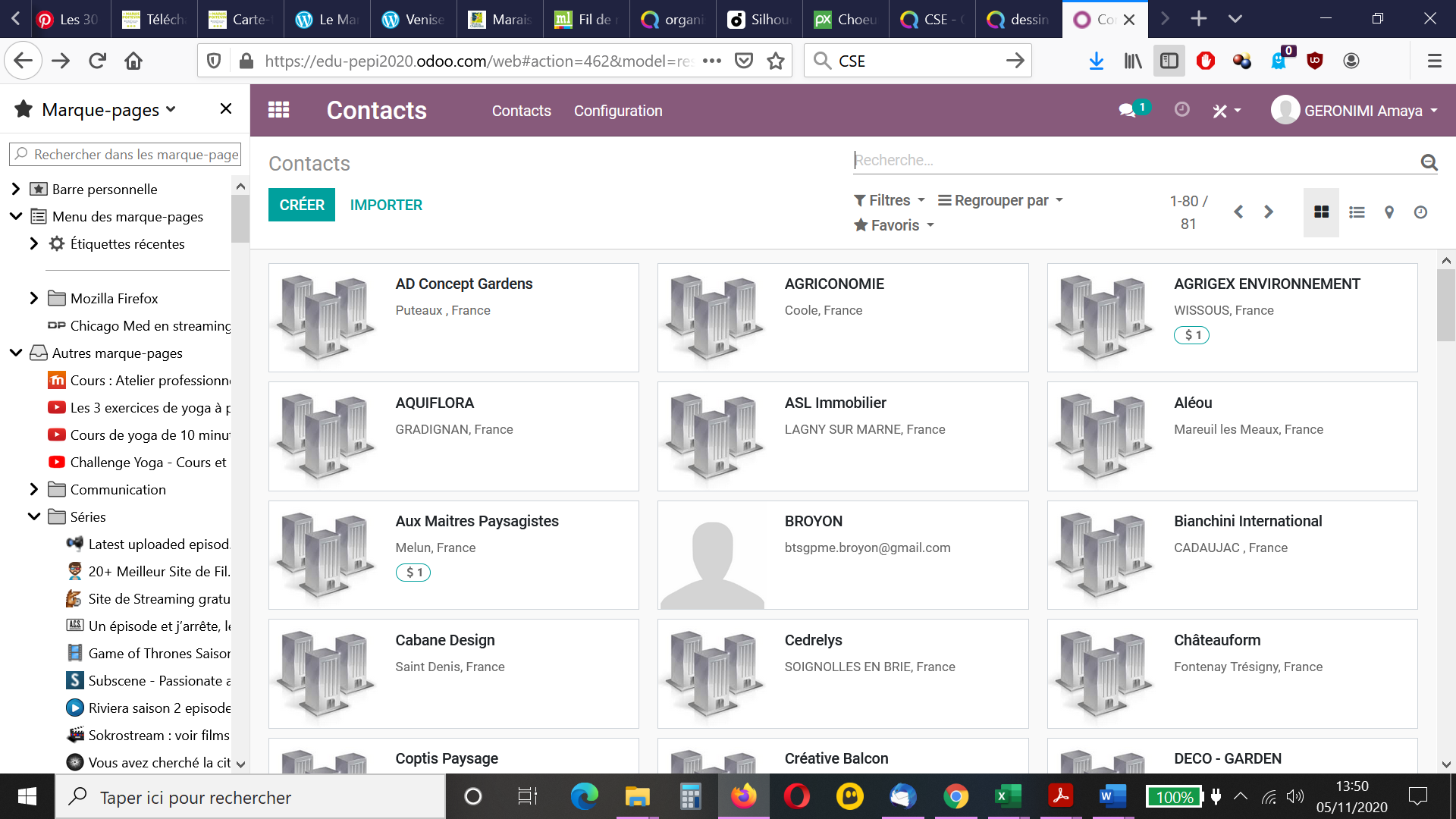 La SAS BOISSINEAU intervient donc sur le marché du tourisme. Sur l’activité « embarcation », la SAS BOISSINEAU est le leader français avec une flottille de 120 bateaux. Le nombre de concurrents est important puisque le Marais poitevin compte 29 entreprises d’embarcation. Dans sa zone de chalandise primaire (environ 10 km du siège social), on peut dénombrer 7 concurrents directs. Mais, la SAS BOISSINEAU est en position dominante. Elle est ouverte toute l’année et accueille 150 000 passagers. Elle détient à elle seule une part de marché de 50 % de l’activité « embarcation» du Marais poitevin.Sur le marché des séjours touristiques, la société utilise deux sites web en fonction de la cible afin de se faire connaître et développer son chiffre d’affaires. Pour les particuliers, il s’agit du site www.marais-poitevin.com et pour les groupes www.boissineau-loisirs.com.Depuis deux ans, la société comme toute structure spécialisée dans le tourisme, bénéficie d’une campagne publicitaire financée par le département des Deux-Sèvres (79), aussi bien à la télévision, dans les journaux, dans les transports, etc. Ces actions de communication ont permis une progression de +7.8 % du nombre de touristes entre 2018 et 2019 pour l’ensemble du département.L’entreprise communique peu via les réseaux sociaux.À partir de 2015, face à la saturation du marché des locations d’embarcations, la direction a mis en place une stratégie de diversification. Afin de trouver de nouveaux axes de croissance, elle a décidé de proposer des séjours « clés en main » avec des activités sportives ou culturelles et des possibilités de restauration. Ainsi, la direction a poursuivi une stratégie de croissance externe en rachetant des enseignes de restauration, une boutique de souvenirs, une galerie d’art et une entreprise de locations de vélos. Elle a également tissé des partenariats avec des organisations locales pour compléter son offre de prestations touristiques.Grâce à cette stratégie, la SAS BOISSINEAU a connu une progression de son chiffre d’affaires depuis 2016 et plus particulièrement marquée à partir de 2018.Aujourd’hui l’entreprise n’est pas en capacité d’offrir des possibilités d’hébergement aux groupes et notamment les comités sociaux et économiques (CSE). Elle envisage donc de faire l’acquisition d’une structure d’accueil offrant une capacité d’hébergement d’au moins 10 chambres, d’une grande salle de réunion et d’un grand terrain.Cette acquisition permettra à l’entreprise de proposer toutes les composantes d’un séjour touristique, des activités sportives et culturelles, en passant par la restauration et l’hébergement. Vous êtes gestionnaire au sein de cette structure, vous travaillez principalement avec Marie-Lyne BERNARD, directrice des relations sociales et du développement économique.VOTRE MISSIONEn tant que gestionnaire, vous êtes chargé(e) de traiter différents dossiers :Dossier 1 : Participation au diagnostic financier de l’entreprise BOISSINEAU (40 points)Dossier 2 : Organisation d’une opération de communication de l’entreprise BOISSINEAU à destination des groupes « entreprises, agences de voyages et CSE » (50 points)Dossier 3 : Adaptation du système d’information de l’entreprise BOISSINEAU (30 points)Recommandations importantesChaque dossier peut être traité d’une manière indépendante. Cependant, le candidat ne doit pas négliger l’ordre dans lequel les dossiers sont présentés. Le respect de cet ordre permet de mieux s’imprégner du sujet. Le candidat devra en outre faire preuve de discernement afin de repérer dans les documents annexés l’essentiel de l’accessoire.Enfin, il est rappelé qu’en aucun cas, la candidate ou le candidat ne doit faire figurer ou apparaître son nom dans la copie. En l’absence de précision dans le sujet, la collaboratrice ou le collaborateur du dirigeant de la PME sera Madame ou Monsieur X.Les différentes tâches qui sont confiées au candidat ou à la candidate apparaissent en caractères gras et en italique dans chaque dossier, dans la forme ici retenue pour ce paragraphe.DOSSIER 1 : Participation au diagnostic financier de l’entreprise BOISSINEAUAnnexes 1 à 4Le président M. BOISSINEAU veut poursuivre sa stratégie de diversification. À ce jour, l’entreprise possède des restaurants, des boutiques de vente de souvenirs, un parc de vélos pour la location etc., mais la société ne possède pas de structure d’hébergement. Pour accroître l’offre à destination des groupes, elle envisage de faire l’acquisition d’une propriété de 1,2 hectare sur laquelle est implanté un ancien moulin doté d’une grande salle de réception et de 12 chambres. À terme, la société pourrait installer sur le terrain des mobil-homes, ce qui lui permettrait d’améliorer son offre à destination des groupes et de renforcer sa capacité d’hébergement. La direction se demande si la société BOISSINEAU peut faire face à un tel investissement. Marie-Lyne BERNARD, responsable du développement économique de la société BOISSINEAU, a demandé à la comptable de réaliser deux simulations de financement. Elle vous demande d’analyser l’impact de ces deux modes de financement sur l’équilibre financier de l’entreprise BOISSINEAU et de l’aider à prendre sa décision sur le mode de financement à privilégierVous êtes chargé(e) de :1.1 Analyser la situation financière de l’entreprise en vous appuyant sur des indicateurs pertinents.1.2 Communiquer à Marie-Lyne BERNARD vos conclusions argumentées quant aux performances financières de l’entreprise ainsi qu’au mode de financement à privilégier pour l’investissement.DOSSIER 2 : Organisation d’une opération de communication de l’entreprise BOISSINEAU à destination des groupes « entreprises, agences de voyages et CSE »Annexes 5 à 7L’achat du terrain va permettre à la SAS BOISSINEAU d’accroître son activité notamment en basse saison avec une offre touristique totalement maîtrisée, en direction des groupes. Marie-Lyne BERNARD, directrice des relations sociales et du développement économique souhaiterait anticiper la prochaine saison. Le terrain permet d’accueillir des groupes qui souhaitent organiser des séminaires, des réunions, avec une capacité d’hébergement de 12 chambres (soit une capacité de 30 personnes). Elle veut, dans un premier temps, communiquer auprès des groupes entreprises, agences de voyages et CSE pour amorcer les réservations et annoncer cette nouvelle possibilité qui sera offerte dans les formules séjours. Vous participez à la mise en œuvre de ces actions de communication à destination des groupes ciblés.Vous êtes chargé(e) de :2.1 Comparer et sélectionner les actions de communication envisagées par Marie-Lyne BERNARD.2.2 Planifier les actions de communication que vous avez sélectionnées.2.3 Communiquer à Marie-Lyne BERNARD vos choix d’actions de communication en les justifiant.2.4. Rédiger le message publicitaire à insérer dans le magazine SocialCE.DOSSIER 3 : Adaptation du système d’information de l’entreprise BOISSINEAUAnnexes 8 et 9Afin de développer l’activité de séjours avec hébergement, Marie-Lyne BERNARD souhaite faire évoluer le système d’information actuel et plus particulièrement le site web www.boissineau-loisirs.com spécifique à la clientèle « Groupes ».L’évolution du site devra permettre de présenter la nouvelle activité d’hébergement mais aussi de proposer aux groupes la possibilité de réaliser une demande de devis en ligne.La refonte du site web sera externalisée et un cahier des charges destiné à l’entreprise de services numériques (ESN) doit être rédigé.Dans l’attente de cette évolution, Marie-Lyne BERNARD souhaite faire connaître la nouvelle offre d’hébergement aux personnes ayant demandé des informations via le site web. Elle souhaite cibler plus particulièrement les contacts intéressés par des formules de séjour avec nuitée ces deux derniers mois.Vous êtes chargé(e) de :3.1 Communiquer à Marie-Lyne BERNARD vos conclusions quant à la cohérence de la base de données actuelle du site web afin de retrouver les contacts qu’elle souhaite cibler.3.2 Réaliser la nouvelle arborescence du site web et la maquette du formulaire de demande de devis en ligne afin de compléter le cahier des charges. ANNEXE 1 : Bilan fonctionnel – SAS BOISSINEAU – Année 2020Source interneANNEXE 2 : Indicateurs de performance financière de l’entreprise BOISSINEAUIndicateurs relatifs à l’activité de l’entreprise BOISSINEAU:Pour information :le chiffre d’affaires 2019 était de 1 461 700 €le capital social est passé de 113 000 € en 2019 à 250 000 € en 2020.Source interneANNEXE 3 : Caractéristiques de l’investissement (bien immobilier)L’investissement porte sur l’acquisition d’un bien immobilier situé dans les Deux-Sèvres, dans le Marais poitevin. Il représente une réelle opportunité avec un terrain ombragé de 1,2 hectare sur lequel est implanté un ancien moulin à eau doté d’une grande salle de réunion et de 12 chambres.La valeur totale de l'investissement est de 504 000 € HT composée de :un moulin d’une valeur de 400 000 euros amorti en mode linéaire sur 20 ans (soit 20 000 euros par an).un terrain estimé à 104 000 euros non amortissable.Source interneANNEXE 4 : Informations relatives aux hypothèses de financement de l’investissementPour le lieu d’hébergement, deux modes de financement sont envisagés :- Hypothèse 1 : un financement total par autofinancement.- Hypothèse 2 : un financement mixte avec un emprunt de 400 000 euros avec remboursement par annuités constantes sur 10 ans au taux de 1,3 % et le reste par autofinancement.Hypothèse 1 : Plan de financement par autofinancementSuite ANNEXE 4 : Informations relatives aux hypothèses de financement de l’investissementHypothèse 2 : Plan du financement mixte : autofinancement et emprunt de 400 000€ANNEXE 5 : Notes prises lors de l’entretien avec Marie-Lyne BERNARDL’acquisition du terrain nous permet dorénavant d’accueillir les groupes, c’est-à-dire les entreprises, les agences de voyages et les CSE. Madame BERNARD souhaite une communication multicanal (mettre en place une solution de plusieurs canaux de communication). Cette première campagne se déroulera du 1er octobre au 30 novembre 2021, période au cours de laquelle les groupes réservent leurs activités pour l’année suivante. Elle tient à ce que les actions de communication soient étalées tout au long de cette période et s’appuient sur des supports variés via différents canaux de communication. Elle laisse donc la possibilité de mixer les supports et de choisir la période de diffusion de chaque support afin de couvrir les deux mois de campagne.Le budget est de 6 500 € HT uniquement pour cette campagne. Une marge de plus ou moins 5 % est acceptable.Faire paraître absolument une annonce dans “Social CE” car magazine, spécialisé dans l’information aux élus des CSE et aux salariés et qui correspond à 100 % de notre cible.Format retenu ¼ de page (105 * 148,5 cm). Réaliser la maquette de cette publicité à insérer dans le magazine bimestriel : rédiger le message => mettre en avant nos valeurs et nos offres en insistant sur l’offre séjour 2 ou 3 jours en présentant notre nouvelle acquisition.Ne pas oublier de préciser qu’il est possible d’adapter nos offres en fonction des besoins => sur mesure.Pour les autres moyens de communication média, hors média et marketing direct, pas de contrainte particulière.Veiller à comparer sur la base d’indicateurs comme l’audience utile et le coût pour mille = (coût de l’insertion / audience utile) * 1000 pour notre cible de groupes => tenir compte de l’audience utile.Penser également à la couverture des actions sur l’ensemble de la période d’octobre et novembre. Attention, il n’est pas nécessaire de faire diffuser le message sur un support pendant deux mois. L’idée est bien sur ces huit semaines d’avoir entendu parler de nous sur différents supports et à différents moments.Les supports de communication choisis devront toucher nos trois cibles : entreprises, CSE et agences de voyage.Par ailleurs, nous avons déjà reçu un devis pour la réalisation d’un film publicitaire. Après examen du devis, nous avons décidé de l’accepter même si le média télévision n’est pas retenu. Ce film pourra être diffusé via le site www.boissineau-loisirs.com. La dépense pour ce film n’entre pas dans le budget de cette campagne de communication (6 500 € HT).Source interneANNEXE 6 : Moyens de communication envisagésSource interneANNEXE 7 : Exemple d’offre de séjour à destination des groupesFormule 2 jours/1nuitée- Une promenade guidée et commentée en barque au cœur du Marais poitevin. Sur ce parcours d'une durée de 2 h, les guides-bateliers vous emmèneront découvrir certaines parties typiques de l'une des plus vastes zones humides d'Europe. Au rythme silencieux d'une poussée à la "pigouille" ou à la "pelle", vous glisserez le long de "canaux", "conches" ou "fossés".- Une promenade à vélos pour la demi-journée (itinéraire de promenade fourni). Vous découvrirez au cours de cette promenade l'autre visage du Marais, le long des chemins blancs et des canaux.- La visite guidée de la "Maison du Marais poitevin" : Installée dans la "Maison de la Coutume", ancienne résidence des percepteurs du droit dont devaient s'acquitter les bateaux qui empruntaient la Sèvre niortaise. Véritable "écomusée", cette maison du Parc Interrégional du Marais poitevin témoigne de l'histoire, des traditions de ce territoire.- 3 repas au restaurant (boissons non incluses)- 1 nuit en chambre dans notre domaine « Le Moulin des Marais ». Vous profiterez de son parc d’1,2 hectare. Source : site web www.boissineau-loisirs.comANNEXE 8 : Éléments du système d’information actuelExtrait du schéma relationnel de la base de données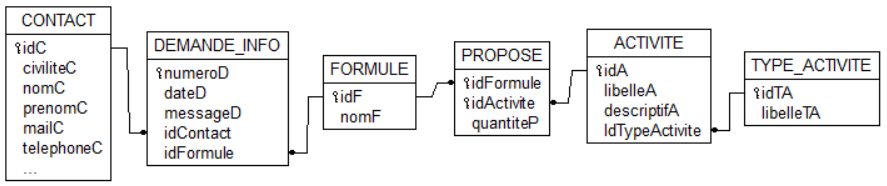   Clé primaire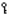  Traduit la contrainte d’intégrité référentielle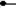 Suite ANNEXE 8 : Éléments du système d’information actuelFormulaire de demande d’informations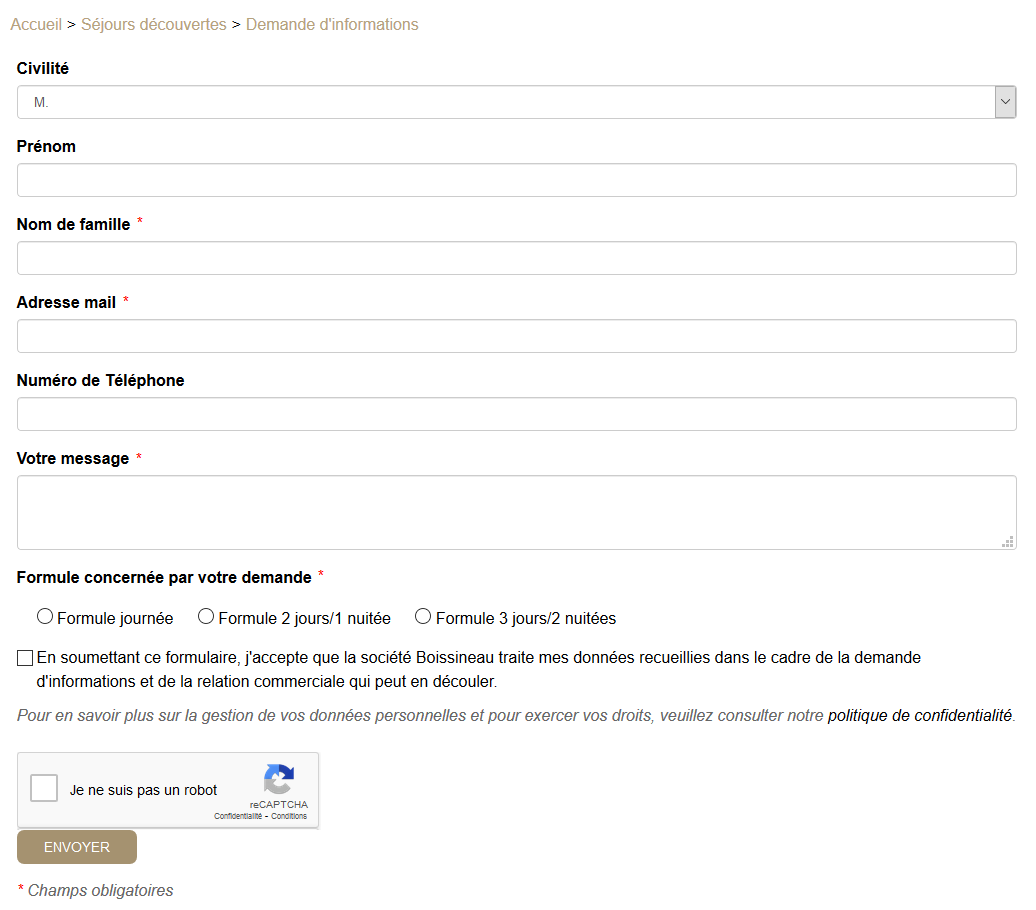 Arborescence actuelle du site boissineau-loisirs.comSource interneANNEXE 9 : Cahier des charges de la refonte du site webPrésentation du projet WebPrésentation :refonte d’un site web existantObjectifs :site vitrine commercial à destination des groupesdévelopper les séjours avec hébergementCible :entreprises - voyagistes - CSEExistant :www.boissineau-loisirs.comprésentation des séjours et des activités proposésformulaire de demande d’informationsDescription fonctionnelle et techniqueNouveautés à intégrer :présentation du nouvel hébergementformulaire de demande de devis des séjours « groupes » en précisant :les informations du contactl’organisation et son type : CSE, Entreprises, Agences de voyagesle type de séjour : Formule 2 jours/1 nuitée ; Formule 3 jours/2 nuitéesles informations du séjour : date début séjour, nombre de participantsles activités souhaitées :sportives : 1. Promenade en bateau 2. Balade à vélo 3. Rallye canoës 4. Rallye pédestreculturelles : 1. Visite Maison du Marais poitevin 2. Visite donjon de Niort 3. Visite du centre minier de FaymoreauNouvelle arborescence :à déterminerDescription graphique et ergonomiqueCharte graphique :respect de la charte graphique actuelle et modernisation du designÉléments à disposition :photos et logoMaquette :nouveau formulaire à déterminerCadre règlementaire :vérifier conditions liées au RGPDSource interneAnnexe 1Bilan fonctionnel – SAS BOISSINEAU – Année 2020Page 10Annexe 2Indicateurs de performance financière de l’entreprise BOISSINEAUPage 10Annexe 3Caractéristiques de l’investissement (bien immobilier)Page 11Annexe 4Informations relatives aux hypothèses de financement de l’investissementPages 11 et 12Annexe 5Notes prises lors de l’entretien avec Marie-Lyne BERNARDPage 12 et13Annexe 6Moyens de communication envisagésPages 13 et 14Annexe 7Exemple d’offre de séjour à destination des groupesPage 15Annexe 8Éléments du système d’information actuelPages 15 et 16Annexe 9Cahier des charges de la refonte du site webPage 17Dénomination socialeSAS BOISSINEAUAdresse53 avenue de la repentie79460 MAGNEE-mailcontact@boissineau.comSites webwww.marais-poitevin.com (cible particuliers)www.boissineau-loisirs.com (cible groupes)Statut juridiqueSAS au capital de 250 000 €Date de création2 juillet 1985DirigeantM. BOISSINEAU (Président)Code NAFTransports fluviaux de passagers (5030Z)Activité principaleTransports fluviaux de passagers et services touristiquesChiffre d’affaires HT en 20201 531 700 €Effectif 30 permanents et 90 saisonniersEMPLOISMONTANTSRESSOURCESMONTANTSEMPLOIS STABLES1 293 261,00 €RESSOURCES STABLES1 531 652,00 €Immobilisations incorporelles428 846,00 €Capitaux propres499 945,00 €Immobilisations corporelles859 705,00 €Amortissements et provisions666 023,00 €Immobilisations financières4 710,00 €Dettes financières365 684,00 €ACTIF CIRCULANT328 924,00 €PASSIF CIRCULANT259 899,00 €Stocks et en cours50 782,00 €Dettes fournisseurs142 774,00 €Créances255 542,00 €Dettes sociales et fiscales107 201,00 €Charges constatées d'avance22 600,00 €Autres dettes9 924,00 €TRÉSORERIE D’ACTIF169 366,00 €TRÉSORERIE DU PASSIF0,00 €TOTAL GENERAL1 791 551,00 €TOTAL GENERAL1 791 551,00 €Indicateurs d’activitéFormules2020 2019Taux de croissance du chiffre d’affaires29,34 %Taux de croissance de la valeur ajoutée3,32 %4,9 %Taux de profitabilité(Résultat net comptable / Chiffre d’affaires) x 1004,31%Taux de rentabilité financière(Résultat net comptable / Capitaux propres) x10017,36 %Ratio d’indépendance financière Dettes financières (hors concours bancaires courants)/ Capitaux propres 0,742020Chiffre d’affaires1 531 700 €Résultat d’exploitation98 247 €Résultat net76 775 €Année 1Année 2Année 3Année 4Année 5EmploisAcquisitions d'immobilisations504 000Variation du BFR associée à l’investissement30 00025 00020 00015 00010 000Remboursement des empruntsVersement des dividendes15 00015 00020 00020 00020 000Total des emplois (E)549 00040 00040 00035 00030 000RessourcesCapacité d'autofinancement59 29076 08976 08977 03177 031Total des ressources (R)59 29076 08976 08977 03177 031Variation de trésorerie (R - E)-489 71036 08936 08942 03147 031Trésorerie initiale169 366-320 344-284 255-248 166-206 135Trésorerie finale-320 344-284 255-248 166-206 135-159 104Année 1Année 2Année 3Année 4Année 5EmploisAcquisitions d'immobilisations504 000Variation du BFR associée à l’investissement30 00025 00020 00015 00010 000Remboursement des emprunts37 71538 20638 70239 20639 715Versement des dividendes15 00015 00020 00020 00020 000Total des emplois (E)586 71578 20678 70274 20669 715RessourcesCapacité d'autofinancement55 82372 94973 28074 55874 898Emprunts souscrits400 000Total des ressources (R)455 82372 94973 28074 55874 898Variation de trésorerie (R - E)-130 892-5 257-5 4223525 183Trésorerie initiale169 36638 47433 21727 79528 147Trésorerie finale38 47433 21727 79528 14733 330Moyens de communicationCaractéristiques et tarifCibleFacebookObjectif 500 contactsCoût par contact : 4 € HT100 % des contactsBannière via la newsletter des magazines Liaisons Sociales, Entreprise & Carrières et LamyMagazines à destination des professionnels des ressources humainesBannière sur la newsletter hebdomadaireTarif : 1 700 € HT pour une semaine de diffusion25 000 abonnésTouche 100 % de la cibleSocial CEMagazine, spécialisé dans l’information aux élus des CSE et aux salariésMagazine bimestriel –¼ de page (105 * 148,5) Tarif : 1 500 € HT pour le numéro d’octobre-novembreDiffusion : 20 000 exemplaires – 50 000 lecteursLectorat : Professions et catégories socio-professionnelles supérieures, professionnels, entreprisesAudience utile 100 %Presse Quotidienne RégionaleOffre pour parution sur journal : Charente Libre - Sud-Ouest - La République, L’Éclair – ¼ page le mercredi sur 4 semainesTarif : 3 000 € HT pour une diffusion le mercredi pendant 4 semainesTirage : 70 000 exemplairesAudience utile : 3 %RapidmailPrestataire d’e-mailing - Coût total pour 2 000 envois en octobre et 2 000 en novembre : 2000 € HTTouche 100 % de la cibleMagazine OUTDOOR GO !propose des idées de destinations à parcourir à pied, en vélo ou encore en kayak mais aussi des récits d’aventures, et des conseils pratiques (matériel, pédagogie, forme, santé,etc.) pour profiter du grand air.Magazine bimestriel – ½ page Hauteur (105 * 275) quadri Tarif : 5 000 € HT dans le magazine d’octobre-novembreTirage : 50 000 exemplairesAudience utile : 3 %Radio locale numérique MixFeernerPrestataire MixFeerner (radio locale numérique de Niort diffusée dans un rayon de 15 kilomètres autour de Niort, ville située à proximité du Marais poitevin) : Tarif conception du spot : 15 € HT Tarif passage d’un spot par jour (de 20 à 30 secondes) ; offre premium à 99 € HT les 4 semaines.Audience : 10 000Audience utile estimée : 1 %France Bleu La RochelleTarif conception du spot : 100 € HT Tarif passage d’un spot de 30 secondes entre 7 h et 9 h : 110 € HTTarif dégressif dix spots entre 7 h et 9 h : 5 par semaine sur les jours ouvrés – 1 000 € HT pour deux semaines de diffusion.Audience : 85 000 auditeursAudience utile : 10 000 auditeursBFM TVTarif de 10 spots de 30 secondes diffusés sur une journée en semaine entre 7 h et 18 h : 25 000 € HT La matinale PREMIÈRE ÉDITION (6 h/8 h 30) avec 17,8 % de PDA nationale, 467 000 téléspectateurs en moyenneAudience utile estimée : 5 %